Leaping into  L i t e r a c y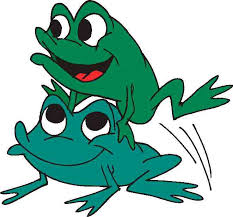 										South Elementary SchoolJeanine Cambra, Reading Specialistwh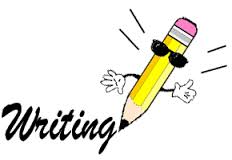 